Publicado en Alicante el 16/07/2024 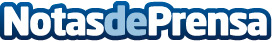 El preocupante aumento de robos silenciosos en Alicante con llave topolino, por Manuel Hernández CerrajerosEn los últimos meses, Alicante ha registrado un alarmante incremento de robos silenciosos, generando gran inquietud entre residentes y profesionales del sector. Según los especialistas de Manuel Hernández Cerrajeros, este fenómeno se atribuye al uso extendido de la llave "topolino". La prevalencia de cerraduras obsoletas en las viviendas y su incapacidad para resistir nuevas técnicas de intrusión facilitan su vulnerabilidad y, en este caso, sin evidencias visiblesDatos de contacto:Manuel HernándezGerente965641820Nota de prensa publicada en: https://www.notasdeprensa.es/el-preocupante-aumento-de-robos-silenciosos-en Categorias: Nacional Sociedad Valencia Hogar http://www.notasdeprensa.es